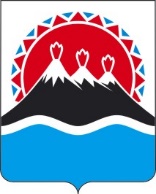 П О С Т А Н О В Л Е Н И ЕРЕГИОНАЛЬНОЙ СЛУЖБЫ ПО ТАРИФАМ И ЦЕНАМ  КАМЧАТСКОГО КРАЯ                   г. Петропавловск-КамчатскийВ соответствии с Федеральным законом от 07.12.2011 № 416-ФЗ «О водоснабжении и водоотведении», постановлением Правительства Российской Федерации от 13.05.2013 № 406 «О государственном регулировании тарифов в сфере водоснабжения и водоотведения», приказом ФСТ России от 27.12.2013 № 1746-э «Об утверждении Методических указаний по расчету регулируемых тарифов в сфере водоснабжения и водоотведения», Законом Камчатского края от 29.11.2019 № 396 «О краевом бюджете на 2020 год и на плановый период 2021 и 2022 годов», постановлением Правительства Камчатского края от 19.12.2008 № 424-П «Об утверждении Положения о Региональной службе по тарифам и ценам Камчатского края», протоколом Правления Региональной службы по тарифам и ценам Камчатского края от 18.11.2020 № хххПОСТАНОВЛЯЮ:Внести в постановление Региональной службы по тарифам и ценам Камчатского края от 13.11.2019 №247 «Об утверждении тарифов на питьевую воду (питьевое водоснабжение) ООО «Стимул» потребителям сельского поселения «село Ивашка» Карагинского муниципального района на 2020-2024 годы» следующие изменения:часть 3 изложить в следующей редакции:«3. Утвердить и ввести в действие на 2020-2024 годы тарифы на питьевую воду (питьевое водоснабжение) ООО «Стимул» (ООО «Стимул» не является плательщиком НДС) потребителям сельского поселения «село Ивашка» Карагинского муниципального района, в том числе исполнителям коммунальных услуг для населения, с календарной разбивкой согласно приложению 3.»исключить часть 4.3) дополнить приложением 3 изложив его в редакции, согласно приложению 2 к настоящему постановлению.2. Настоящее постановление вступает в силу через десять дней после дня его официального опубликования.  Приложение № 1к постановлению Региональной службы по тарифам и ценам Камчатского краяот 18.11.2020 №хх  «Приложение 1к постановлению Региональной службы по тарифам и ценам Камчатского краяот 13.11.2019 № 247Производственная программа ООО «Стимул» в сфере холодного водоснабжения потребителям сельского поселения «село Ивашка» Карагинского муниципального района на 2020-2024 годыРаздел 1. Паспорт регулируемой организацииРаздел 2. Планируемый объем подачи питьевого водоснабженияРаздел 3. Перечень плановых мероприятий по повышению эффективности деятельности организации коммунального комплекса Раздел 4. Объем финансовых потребностей, необходимых для реализации производственной программы в сфере питьевого водоснабженияРаздел 5. График реализации мероприятий производственной программы в сфере питьевого водоснабженияРаздел 6. Плановые показатели надежности, качества и энергетической эффективности объектов централизованных систем водоснабжения».Приложение № 2к постановлению Региональной службы по тарифам и ценам Камчатского края от 18.11.2020 № хх«Приложение № 3к постановлению Региональной службы по тарифам и ценам Камчатского краяот 13.11.2019 № 247Тарифы на питьевую воду (питьевое водоснабжение) ООО «Стимул» потребителям сельского поселения «село Ивашка» Карагинского муниципального районаЭкономически обоснованные тарифы для потребителей Льготные тарифы для населения и исполнителей коммунальных услуг для населения ».[Дата регистрации]№[Номер документа]О внесении изменений в постановление Региональной службы по тарифам и ценам Камчатского края от 13.11.2019 №247 «Об утверждении тарифов на питьевую воду (питьевое водоснабжение) ООО «Стимул» потребителям сельского поселения «село Ивашка» Карагинского муниципального района на 2020-2024 годы»Руководитель[горизонтальный штамп подписи 1]И.В. Лагуткина№ п/пРегулируемая организация, в отношении которой разработана производственная программаУполномоченный орган, утверждающий производственную программуПериод реализации производственной программы1.Наименование полное / сокращенноеОбщество с Ограниченной Ответственностью «Стимул» / ООО «Стимул»Региональная служба по тарифам и ценам Камчатского края2020-2024 годы2. Юридический адрес/фактический адрес ул. Левченко, д. 25, село Ивашка, Карагинский район, Камчатский край, 683032 / ул. Левченко, д. 25, село Ивашка, Карагинский район, Камчатский край, 688713Ленинградская ул., 118, г.Петропавловск-Камчатский, 6830032020-2024 годы№  
п/пПоказатели           
производственной программыЕдиницы     
измерения2020 год2021 год2022 год2023 год2024 год№  
п/пПоказатели           
производственной программыЕдиницы     
измерения123456781. Объем реализации услуг, в том числе по потребителям:тыс. м325,00024,59024,25023,87023,4551.1- населению тыс. м3-----1.2- бюджетным потребителям тыс. м3-----1.3- прочим потребителям        тыс. м325,00024,59024,25023,87023,455№
п/пНаименование 
мероприятияСрок реализации мероприятийФинансовые 
потребности 
на реализацию
мероприятий, 
тыс. руб.Ожидаемый эффектОжидаемый эффект№
п/пНаименование 
мероприятияСрок реализации мероприятийФинансовые 
потребности 
на реализацию
мероприятий, 
тыс. руб.наименование 
показателятыс. руб./%123456Мероприятия1. Текущий ремонт и техническое обслуживание объектов водоснабжения2020 год2021 год2022 год2023 год2024 год402,820413,148424,967437,548450,499Обеспечение бесперебойной работы объектов водоснабжения, качественного предоставления услуг-2.Капитальный ремонт объектов водоснабжения2020 год2021 год2022 год2023 год2024 годПоддержание и восстановление эксплуатационных свойств оборудования, сооружений и устройств систем водоснабжения3.Направленные на улучшение качества питьевой воды4.По энергосбережению и повышению энергетической эффективностиИтого:2128,982№
п/пПоказателиГодтыс. руб.12341.Необходимая валовая выручка20204284,7492.Необходимая валовая выручка20214398,4493.Необходимая валовая выручка20224608,5454.Необходимая валовая выручка20234820,5805.Необходимая валовая выручка20245019,739№п/пНаименование мероприятияСрок выполнения мероприятий производственной программы в сфере водоснабжения (тыс. руб.)Срок выполнения мероприятий производственной программы в сфере водоснабжения (тыс. руб.)Срок выполнения мероприятий производственной программы в сфере водоснабжения (тыс. руб.)Срок выполнения мероприятий производственной программы в сфере водоснабжения (тыс. руб.)№п/пНаименование мероприятия1 квартал 2 квартал 3 квартал 4 квартал.1234562020 год2020 год2020 год2020 год2020 год2020 год1.Текущий ремонт и техническое обслуживание объектов водоснабжения100,705100,705100,705100,7052021 год2021 год2021 год2021 год2021 год2021 год1.Текущий ремонт и техническое обслуживание объектов водоснабжения103,287103,287103,287103,2872022 год2022 год2022 год2022 год2022 год2022 год1.Текущий ремонт и техническое обслуживание объектов водоснабжения106,242106,242106,242106,2412023 год2023 год2023 год2023 год2023 год2023 год1. Текущий ремонт и техническое обслуживание объектов водоснабжения109,387109,387109,387109,3872024 год2024 год2024 год2024 год2024 год2024 год1. Текущий ремонт и техническое обслуживание объектов водоснабжения112,625112,625112,625112,6242020-2024 годы2020-2024 годы2020-2024 годы2020-2024 годы2020-2024 годы2020-2024 годы2. Капитальный ремонт объектов водоснабжения----№
п/пНаименование показателяЕд. 
изм.2020 год2021 год2022 год2023 год2024 год123456781.Показатели качества питьевой водыПоказатели качества питьевой водыПоказатели качества питьевой водыПоказатели качества питьевой водыПоказатели качества питьевой водыПоказатели качества питьевой водыПоказатели качества питьевой воды1.1.Доля проб питьевой воды, подаваемой с источников водоснабжения, водопроводных станций или иных объектов централизованной системы водоснабжения в распределительную водопроводную сеть, не соответствующих установленным требованиям, в общем объеме проб, отобранных по результатам производственного контроля качества питьевой воды%1.2.Доля проб питьевой воды в распределительной водопроводной сети, не соответствующих установленным требованиям, в общем объеме проб, отобранных по результатам производственного контроля качества питьевой воды%2.Показатели надежности и бесперебойности водоснабженияПоказатели надежности и бесперебойности водоснабженияПоказатели надежности и бесперебойности водоснабженияПоказатели надежности и бесперебойности водоснабженияПоказатели надежности и бесперебойности водоснабженияПоказатели надежности и бесперебойности водоснабженияПоказатели надежности и бесперебойности водоснабжения2.1.Количество перерывов в подаче воды, зафиксированных в местах исполнения обязательств организацией, осуществляющей холодное водоснабжение, возникших в результате аварий, повреждений и иных технологических нарушений на объектах централизованной системы холодного водоснабжения, в расчете на протяженность водопроводной сети в годед./км3.Показатели энергетической эффективностиПоказатели энергетической эффективностиПоказатели энергетической эффективностиПоказатели энергетической эффективностиПоказатели энергетической эффективностиПоказатели энергетической эффективностиПоказатели энергетической эффективности3.1.Доля потерь воды в централизованных системах водоснабжения при транспортировке в общем объеме воды, поданной в водопроводную сеть%46464646463.2.Удельный расход электрической энергии, потребляемой в технологическом процессе подготовки питьевой воды, на единицу объема воды, отпускаемой в сетькВт*ч/куб. м5,1355,1355,1355,1355,1353.3.Удельный расход электрической энергии, потребляемой в технологическом процессе транспортировки питьевой воды, на единицу объема транспортируемой питьевой водыкВт*ч/куб. м№ п/пГод (период) Тариф на питьевую воду (питьевое водоснабжение), руб./куб.м№ п/пГод (период) в том числе населению и исполнителям коммунальных услуг для населения (не является плательщиком НДС)1.01.01.2020-30.06.2020169,071.01.07.2020-31.12.2020173,712.01.01.2021-30.06.2021173,712.01.07.2021-31.12.2021184,043.01.01.2022-30.06.2022184,043.01.07.2022-31.12.2022196,054.01.01.2023-30.06.2023196,054.01.07.2023-31.12.2023207,855.01.01.2024-30.06.2024207,855.01.07.2024-31.12.2024220,18№п/пНаименование 
регулируемой 
организацииГод (период) Тариф на питьевую воду (питьевое водоснабжение), руб./куб.м1.ООО «Стимул»01.01.2020-30.06.202063,001.ООО «Стимул»01.07.2020-31.12.202064,90